Разработанная программа предусматривает три режима работы: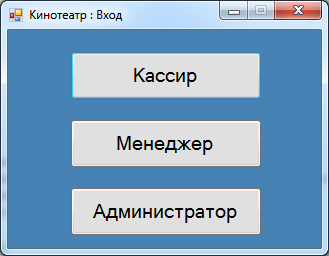 При первом запуске программы, Администратор должен указать расположение файла с базой данных (путь к файлу будет сохранен для дальнейшей работы):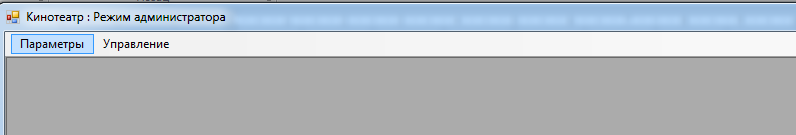 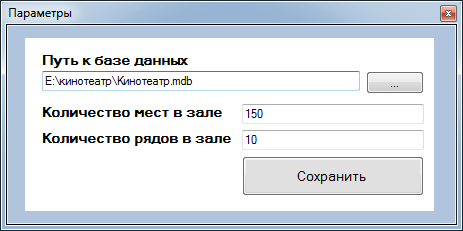 Кроме того, администратор имеет возможность установить глобальные параметры – количество мест и рядов в зале кинотеатра. Однако, при изменении этих значений – информация о существующих проданных билетах будет удалена.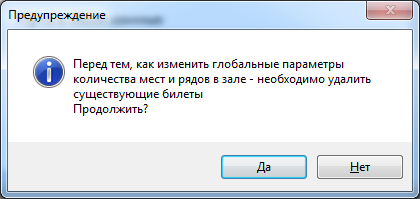 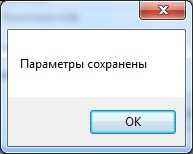 В режиме администратора имеется возможность управления справочными данными (жанрами), фильмами и сеансами.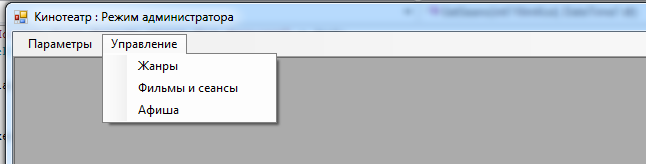 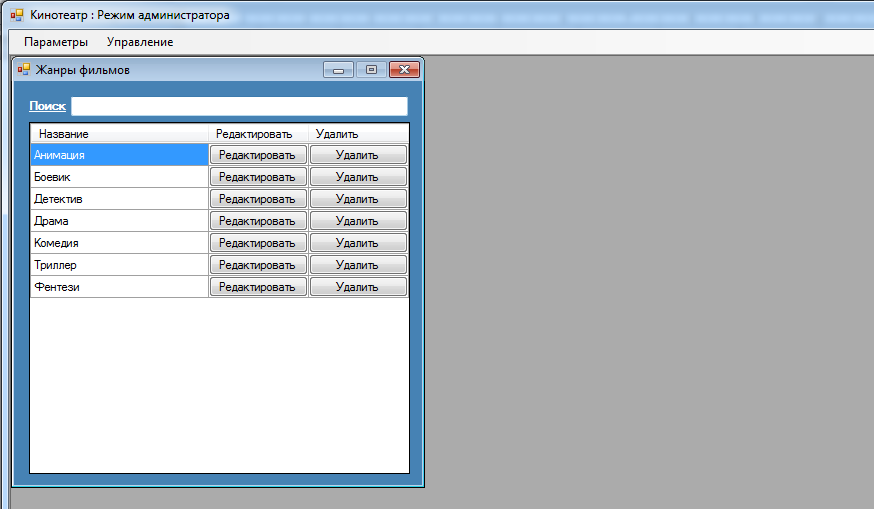 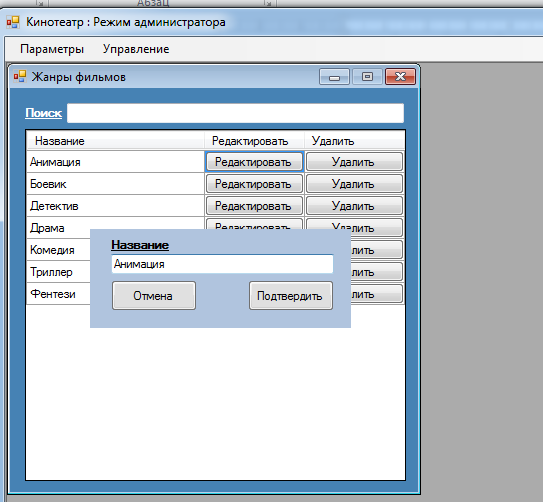 В окне “Фильмы и сеансы” присутствует возможность добавления, редактирования, добавления постера и удаления фильмов. Здесь же имеется возможность добавления сеанса для выбранного фильма: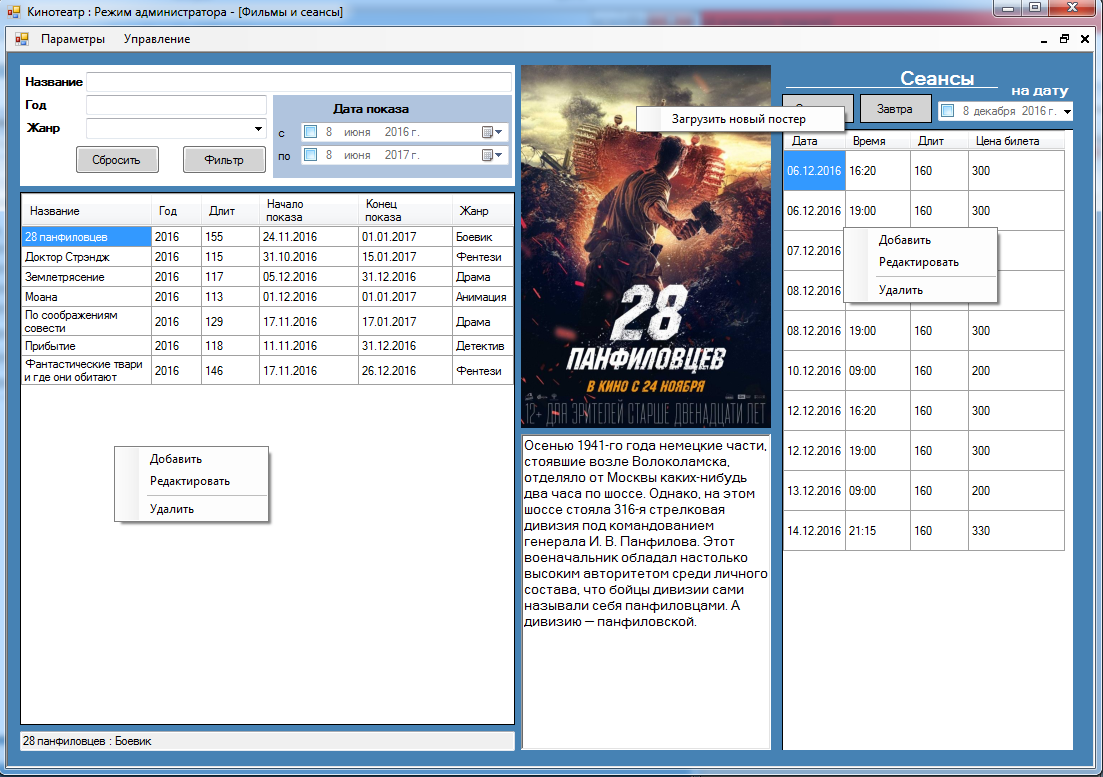 Также, с помощью панели фильтров, возможно отобрать фильмы, удовлетворяющие нужным условиям: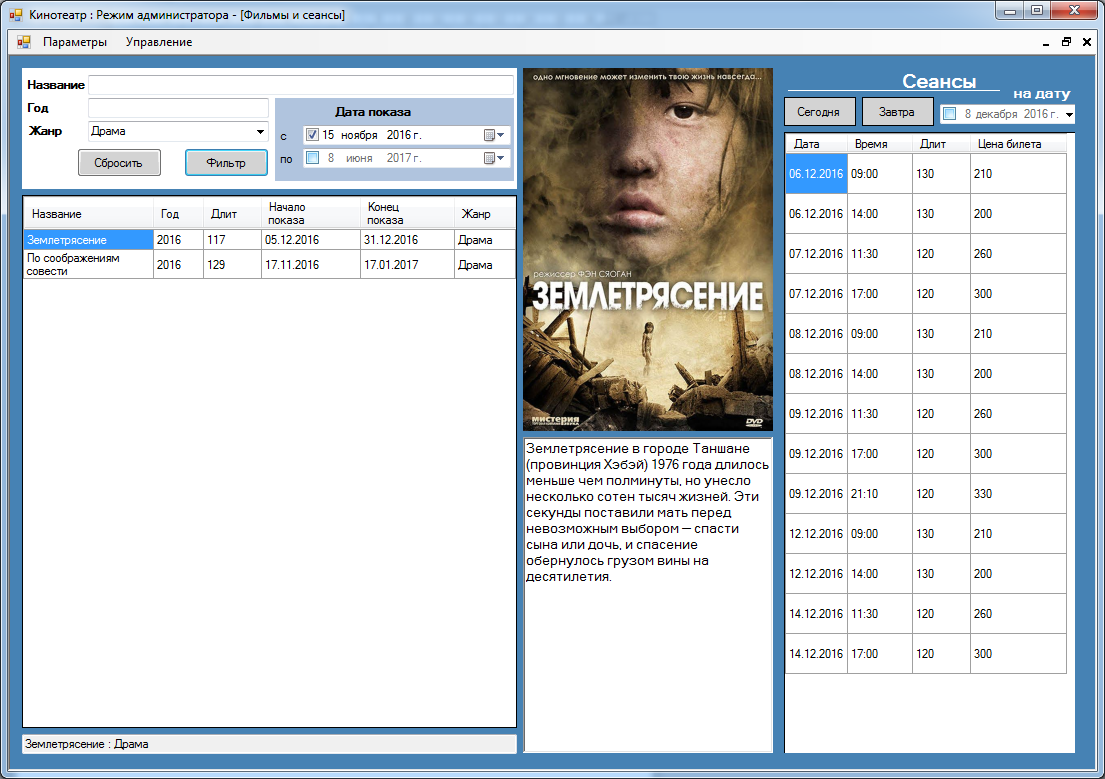 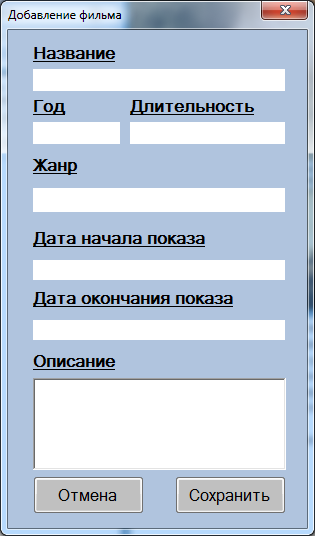 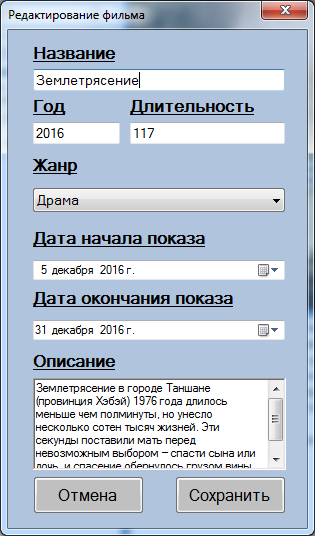 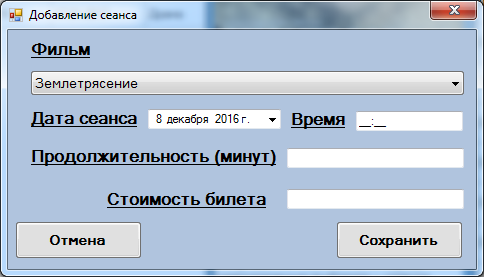 При добавлении или редактировании информации о фильмах и сеансах проверяется корректность вводимой информации. Также, при добавлении\редактировании сеанса дополнительно проверяется возможность пересечения сеанса с уже существующими: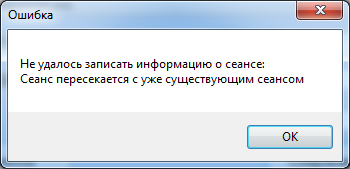 В окне Афиша реализована возможность просмотра\добавления\редактирования\удаления сеансов на заданную дату: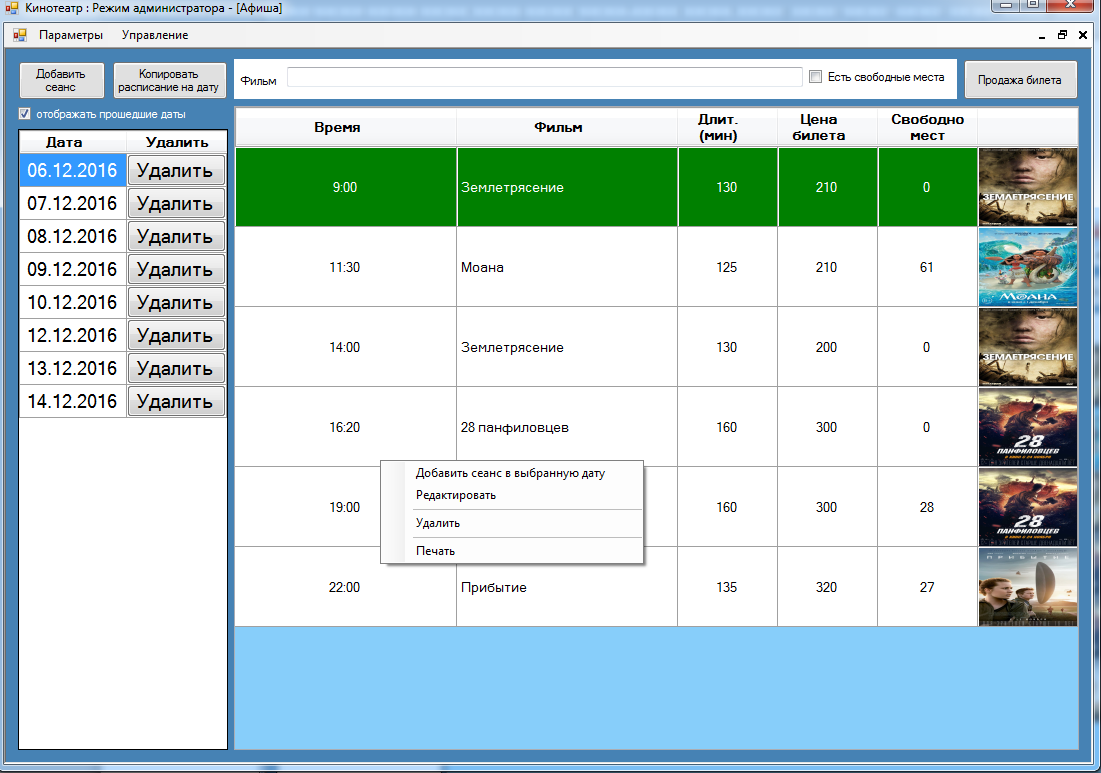 Существующее расписание для некоторой даты возможно скопировать на новую дату: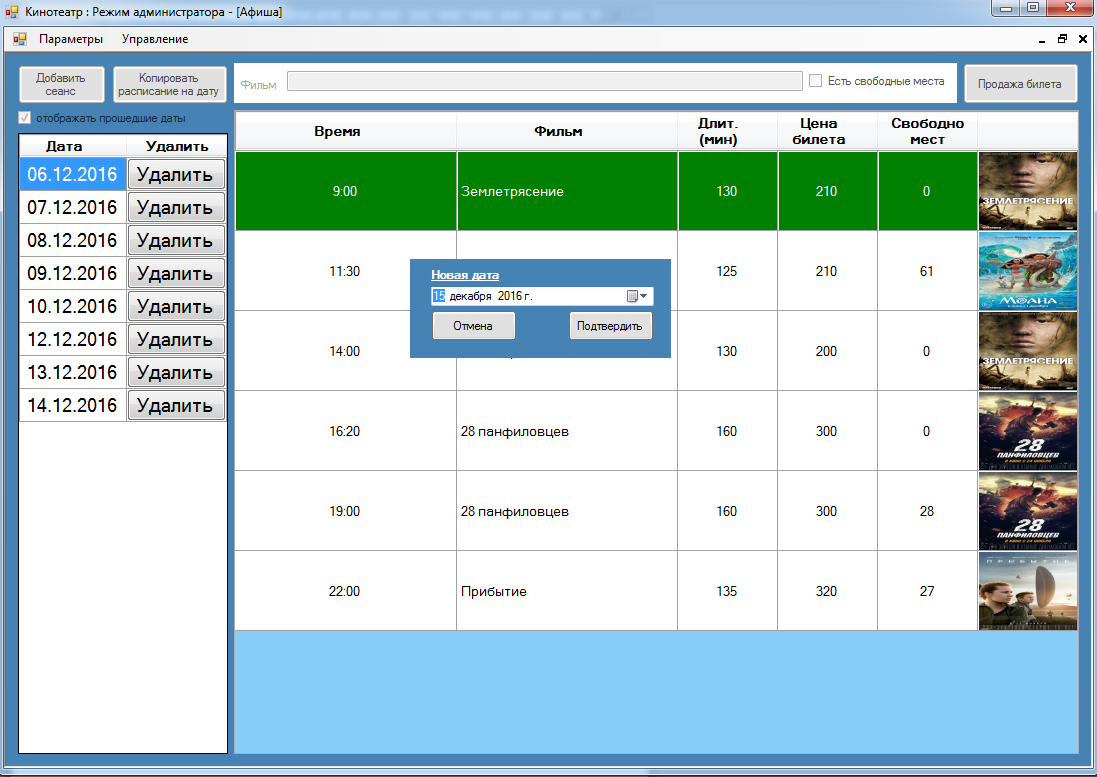 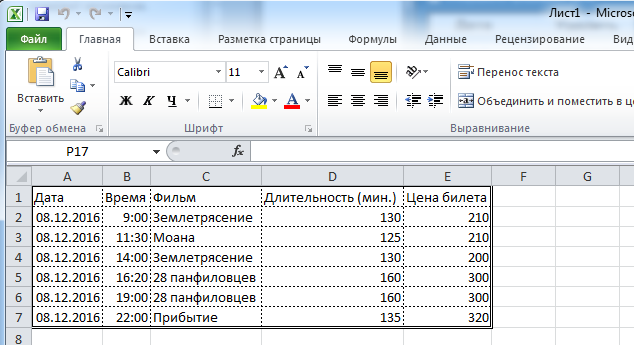 В режиме менеджера, помимо добавления фильмов и сеансов имеется возможность получения статистики по сеансам и билетам.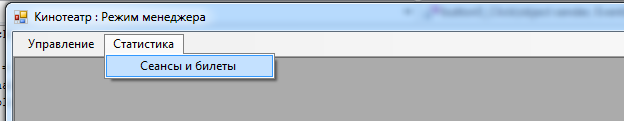 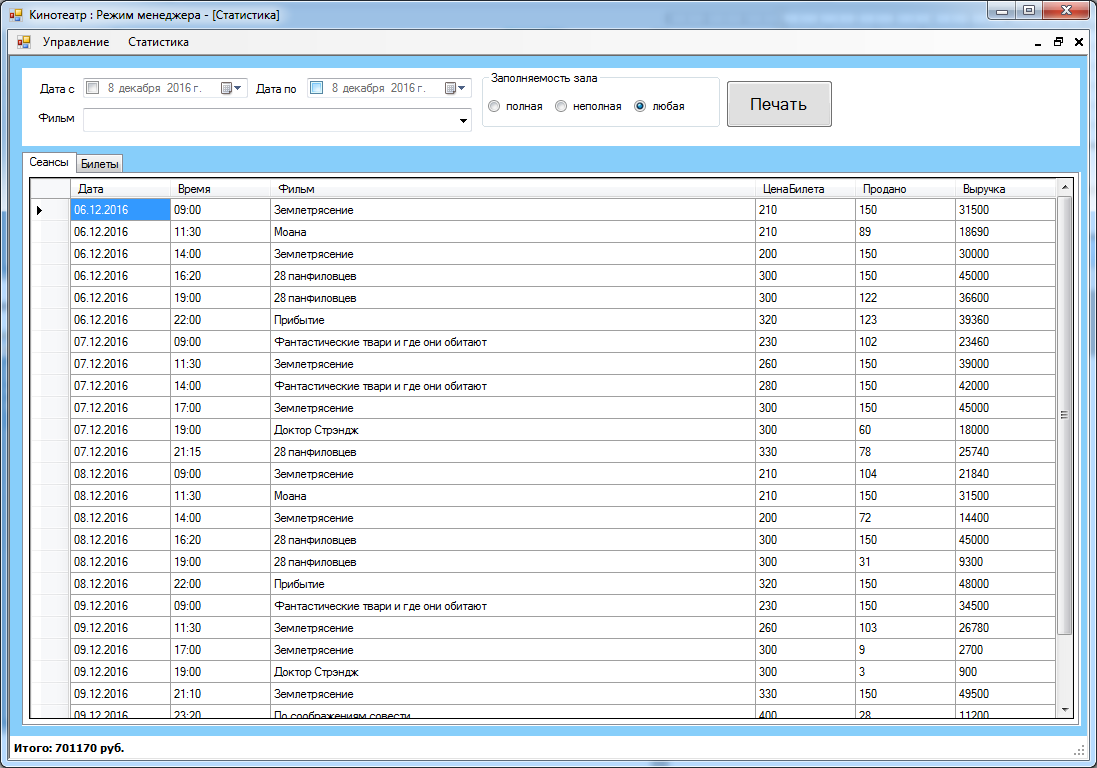 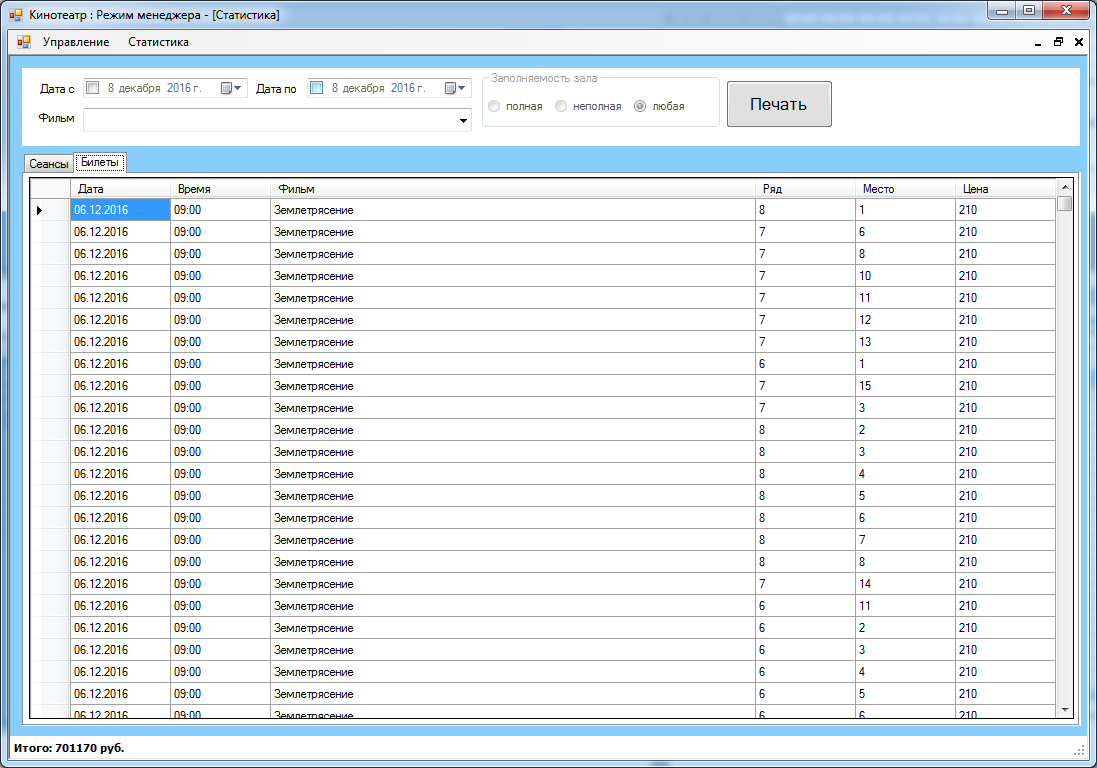 С помощью панели фильтров возможно задать условие на отображение необходимой информации: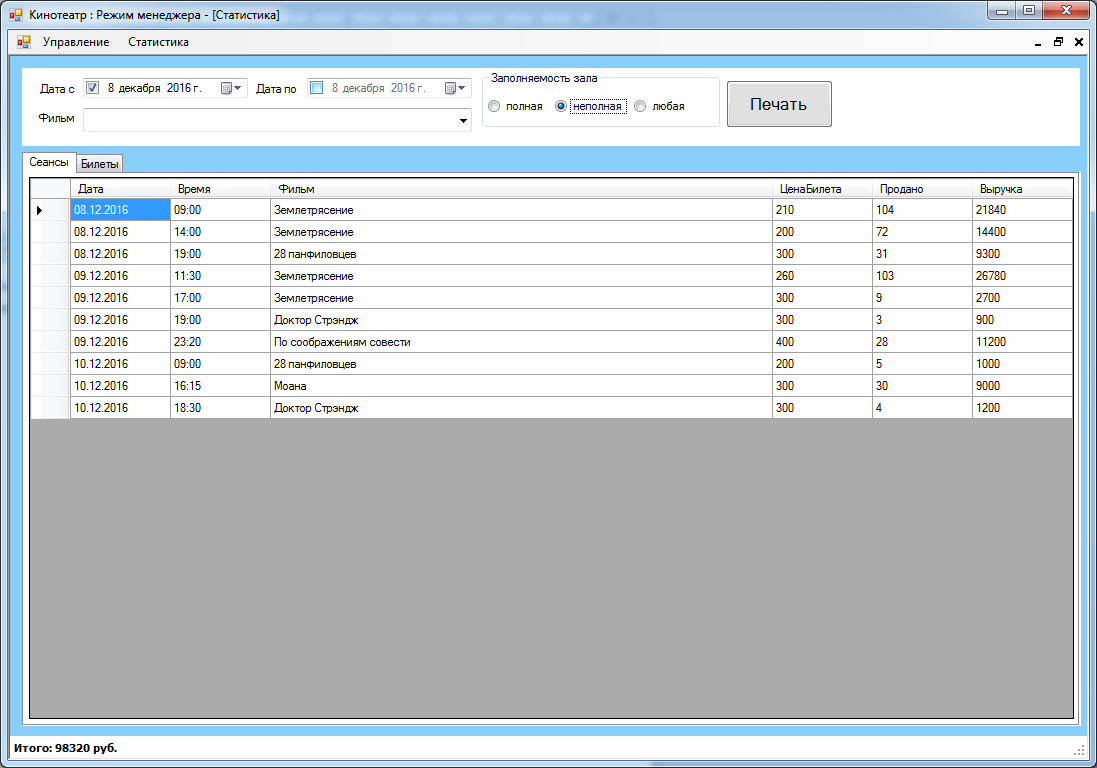 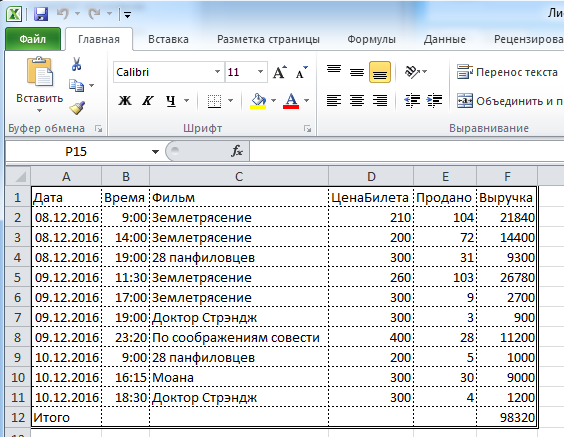 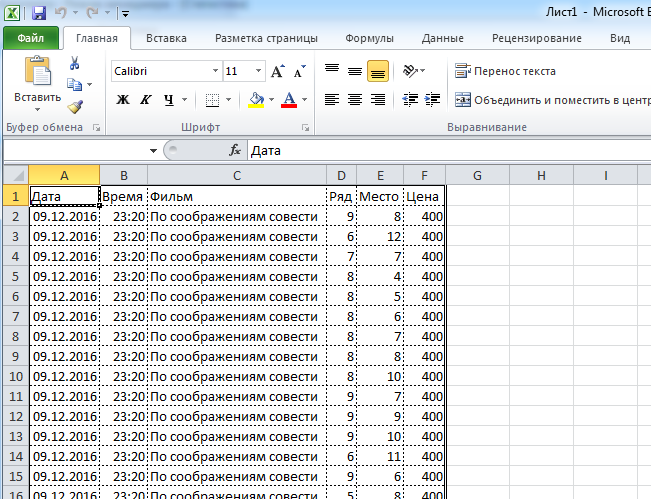 В режиме кассира осуществляется продажа и возврат проданных билетов: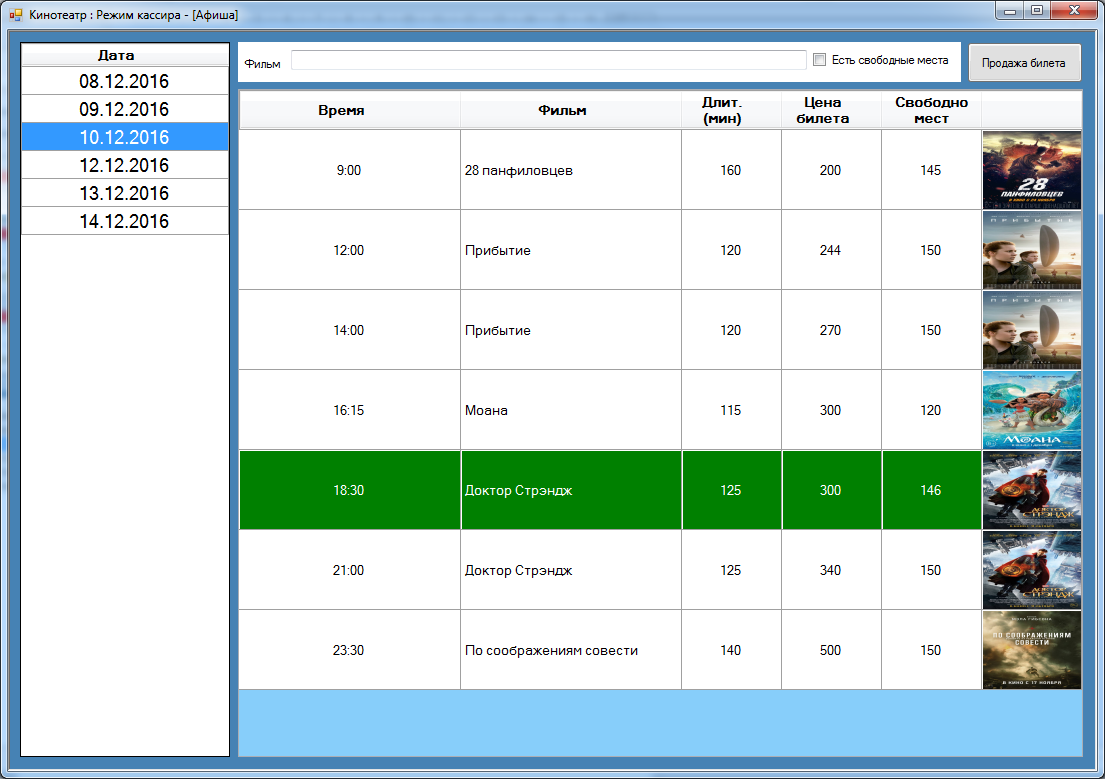 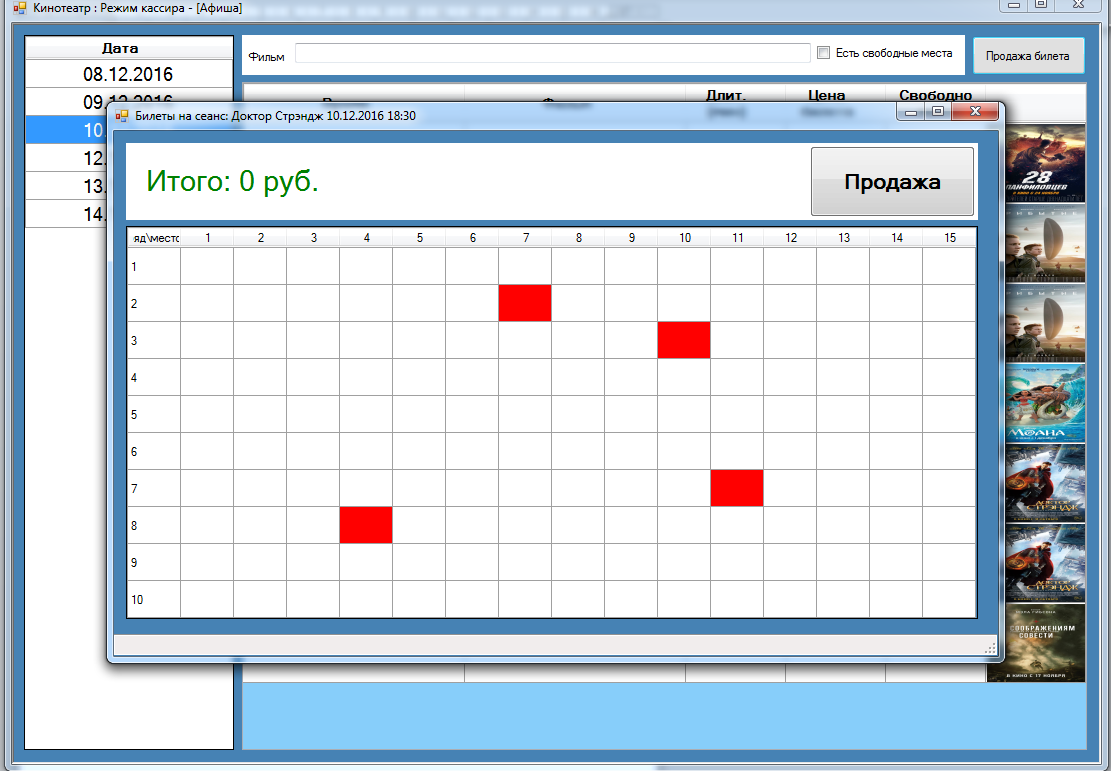 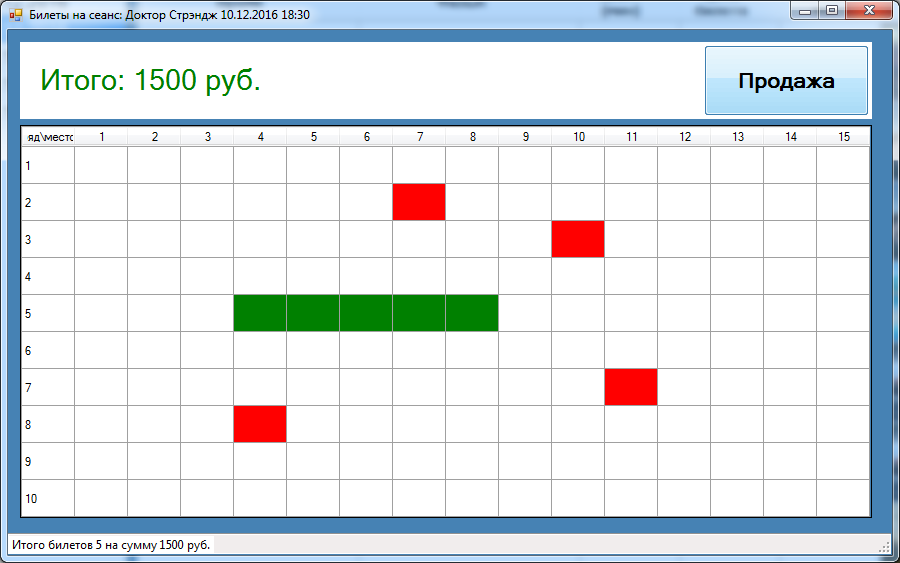 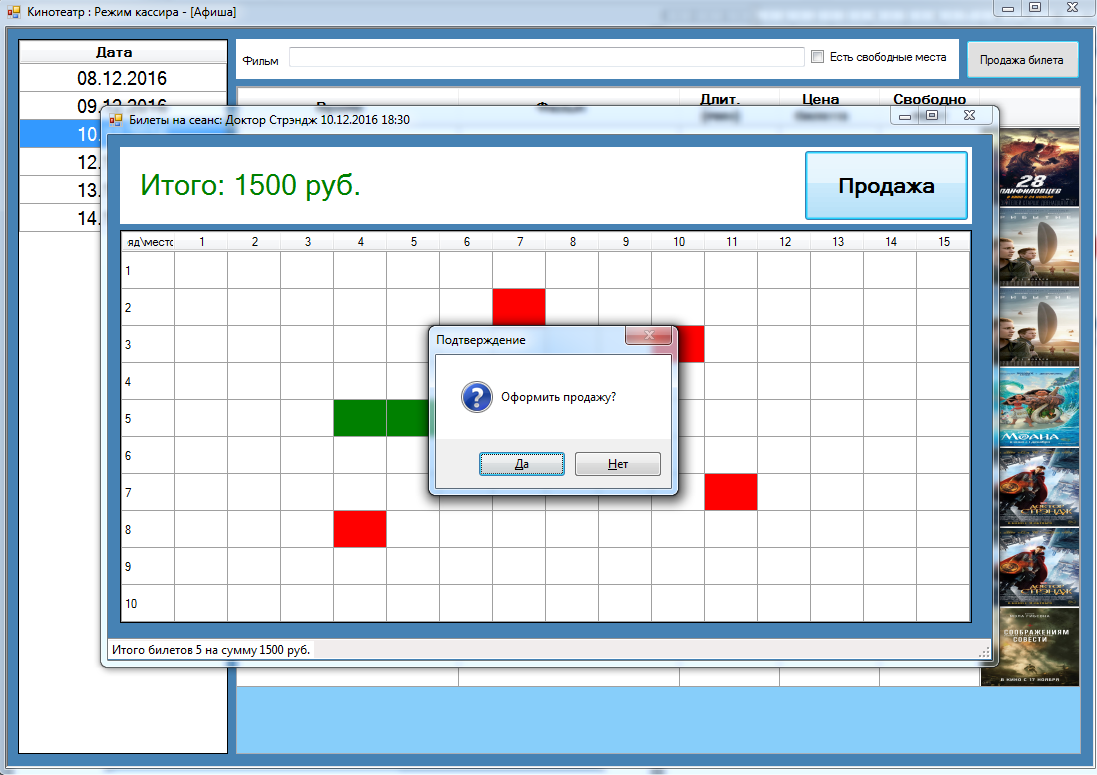 При осуществлении продажи формируется печать билетов: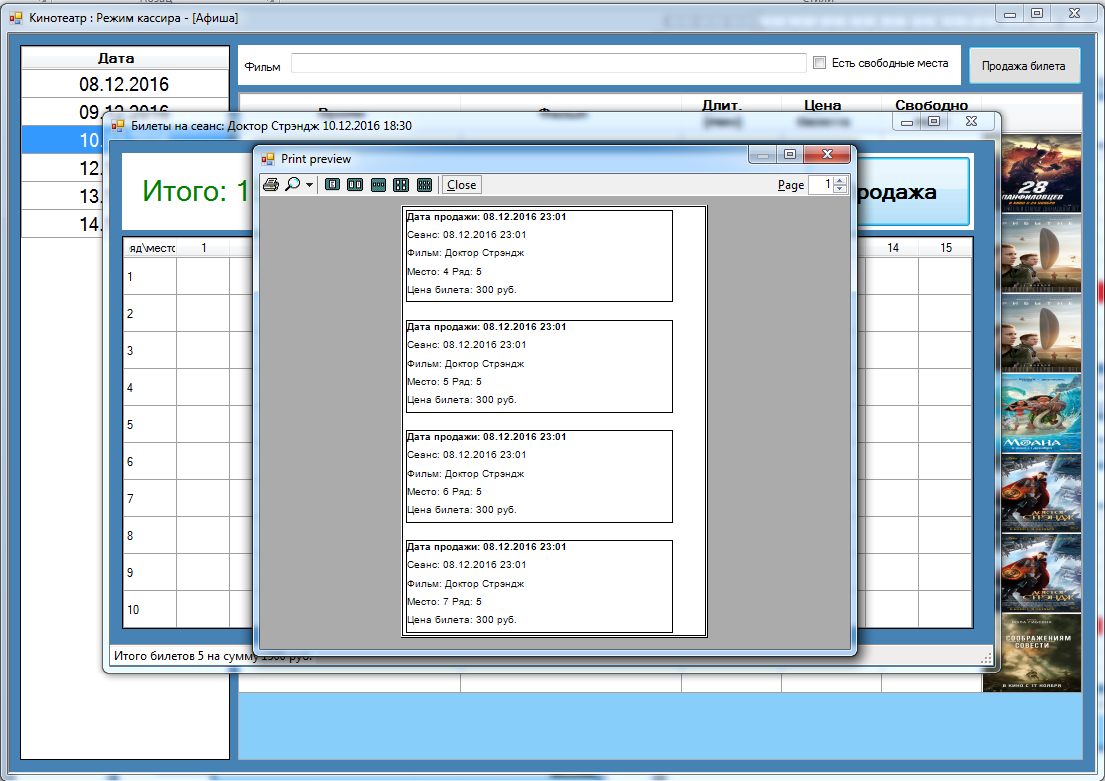 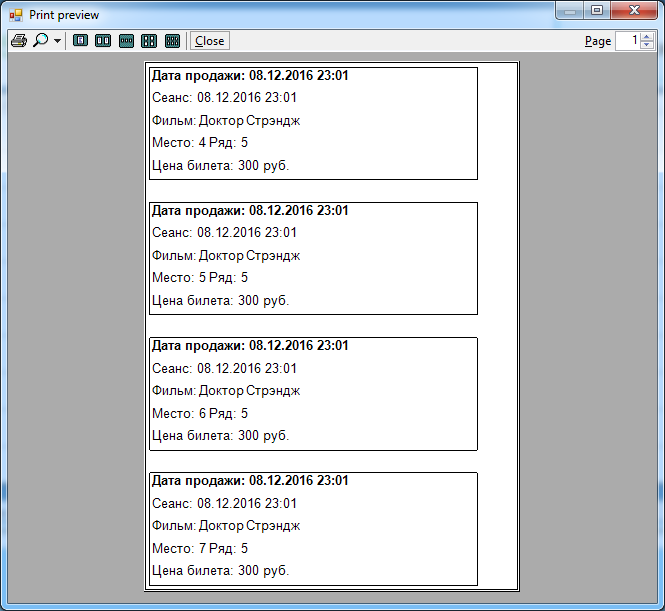 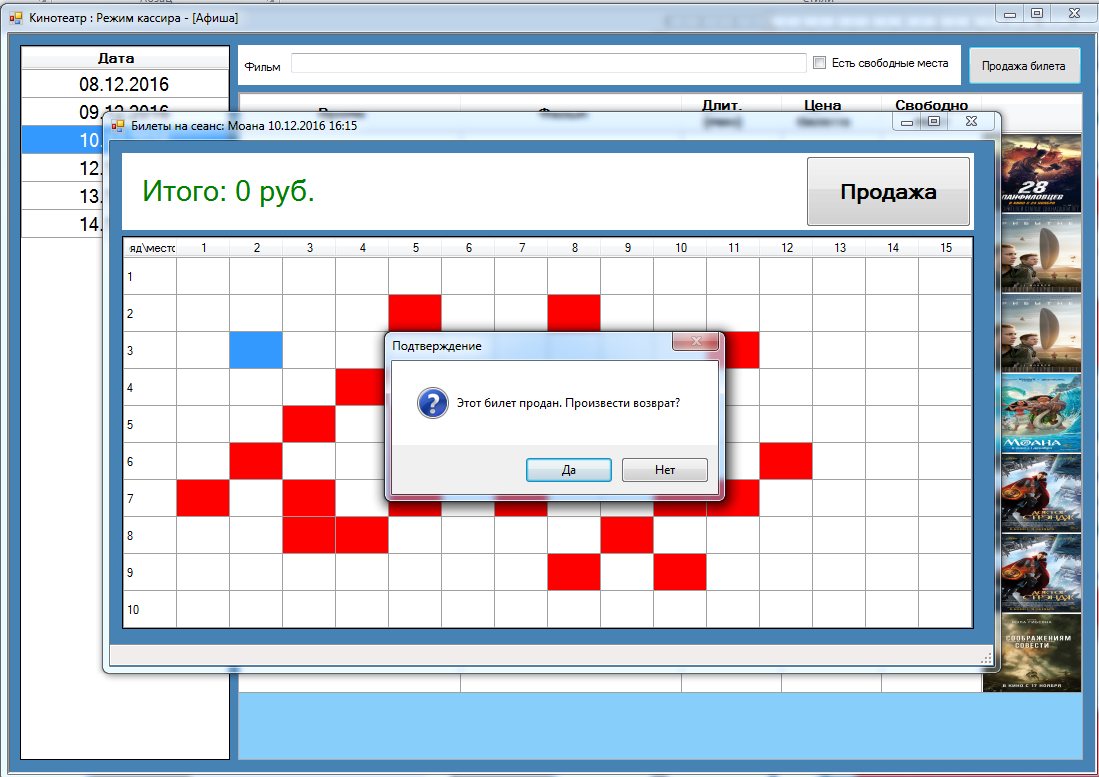 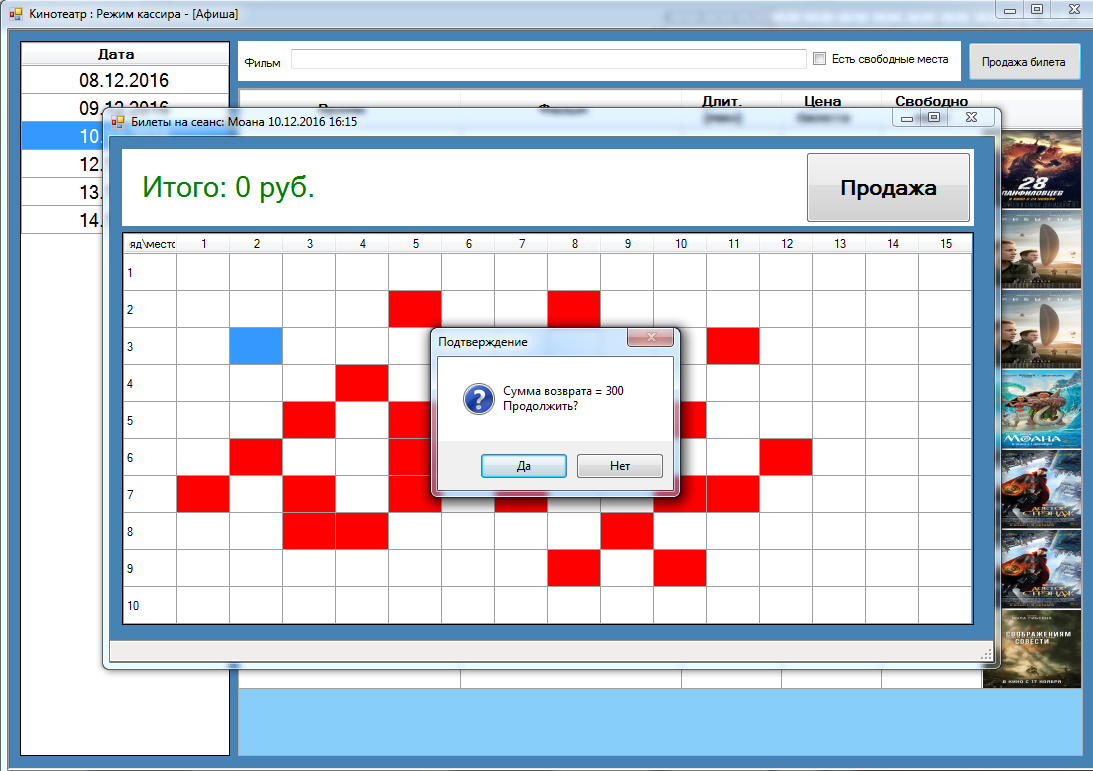 